Вариант 1.Градиентом функции u = f(x,y,z) называется вектор, координатами которого являются частные производные данной функции, т.е.: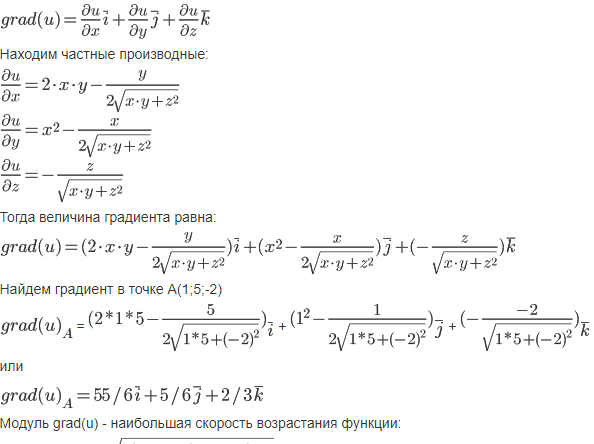 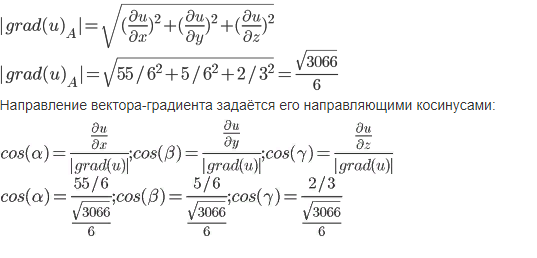 Вариант 2.Градиент функции - это вектор (мы будем использовать вектор-столбец) координатами которого являются частные производные этой функции по всем её переменным, т.е.: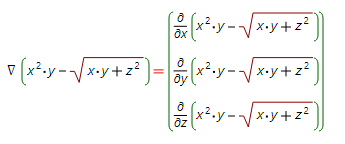 Вычисляем производную: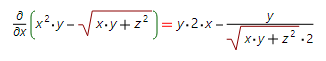 Вычисляем значение этой производной в заданной точке. Для этого, в полученное выражение вместо переменных {x, y, z} подставляем соответствующие значения {1, 5,-2}: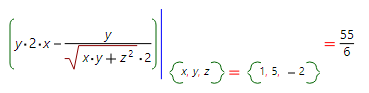 Вычисляем производную: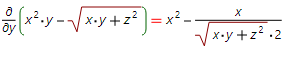 Вычисляем значение этой производной в заданной точке. Для этого, в полученное выражение вместо переменных {x, y, z} подставляем соответствующие значения {1, 5,-2}: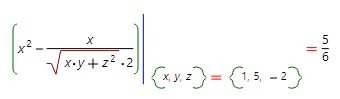 Вычисляем производную: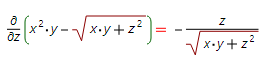 Вычисляем значение этой производной в заданной точке. Для этого, в полученное выражение вместо переменных {x, y, z} подставляем соответствующие значения {1, 5,-2}: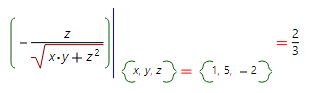 ОтветГрадиент функции в точке {1 ,5, -2} имеет вид: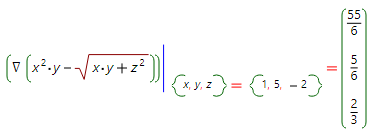 